Thème introductif  : la périodisation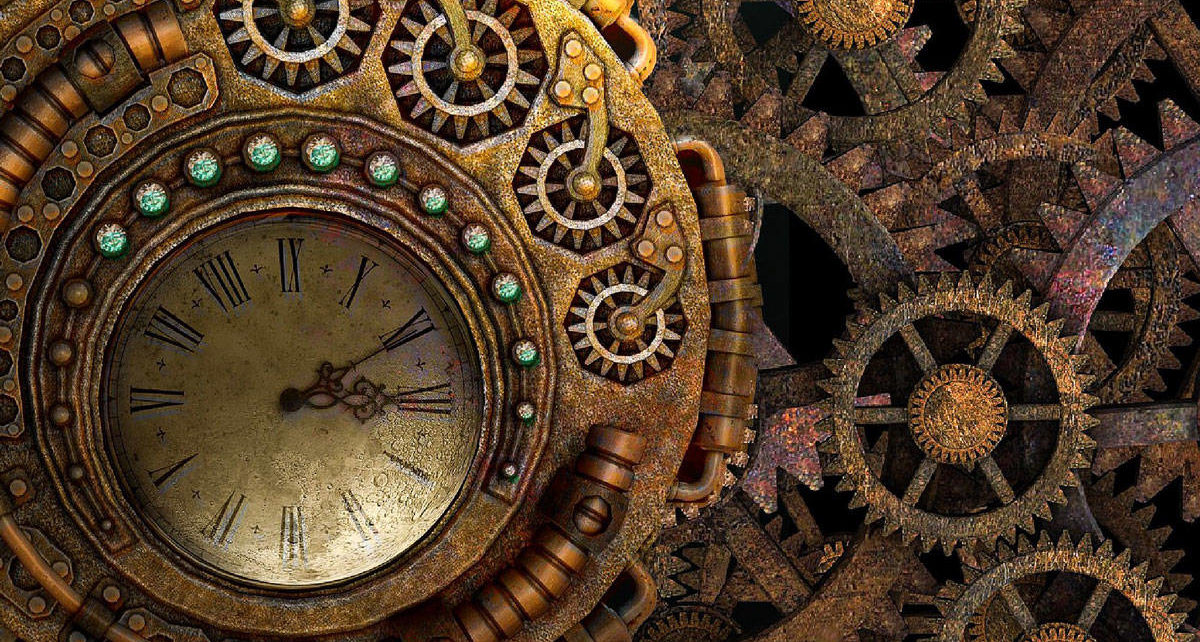 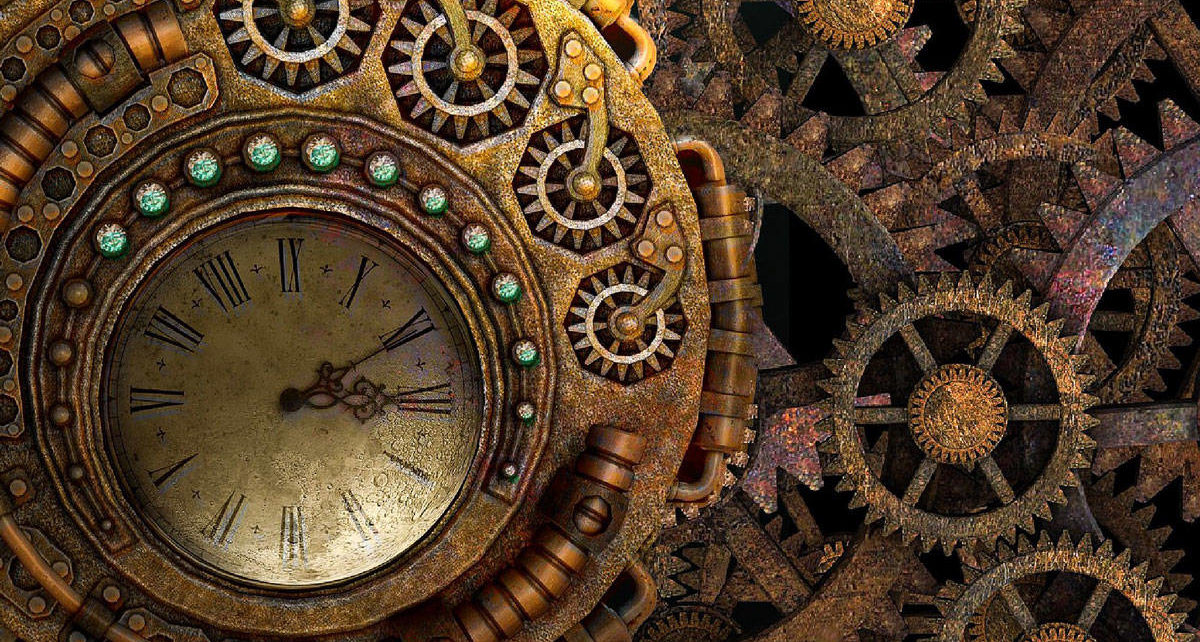 Démarche pédagogiqueDémarche pédagogiqueDémarche pédagogiqueDémarche pédagogiqueDémarche pédagogiqueDémarche pédagogiqueDémarche pédagogiqueHPlan, diapos, fiches Conduite du coursQuestionnementIdées clés/Compléments profsDocuments proposesActivité des élèves20 mnMise en intrigue : mesurer le temps à travers les âgesDiapo 1Fiche travail préparatoireCette séquence introductive aborde d’entrée de jeu l’une des finalités du programme de 2nde : «  la construction d’une réflexion sur le temps : outre l’acquisition de grands repères, l’élève doit comprendre ce qu’est un événement, une permanence, une continuité, une rupture, une mutation, une évolution pour saisir la manière dont des sociétés se transforment dans le temps »La mise en intrigue permet d’aborder la question de la mesure du temps à travers les âges. L’enseignant distribue une fiche sur laquelle sont représentés sept outils permettant de mesurer le temps. Les élèves doivent les identifier et répondre à une question volontairement très simple : qu’ont en commun ces objets ? La réponse également brève va permettre d’introduire l’idée de périodisation. NB : Pour les élèves de Guyane, l’enseignant peut préciser que c’est en 1884, à la conférence de Washington, que le méridien qui passe par Greenwich en Angleterre devient celui de référence. Aujourd’hui, nous calculons en Guyane notre décalage horaire vis-à-vis de la métropole à partir de ce méridien.Quels outils les hommes ont-ils inventé au cours des âges afin de mesurer le temps ? 1. Cadran solaire : Le cadran solaire est considéré, du fait de sa simplicité, comme l'un des tout premiers objets utilisés par l'homme pour mesurer l'écoulement du temps. Les plus anciens connus ont été trouvés en Égypte, mais ils n'indiquaient que des instants indéfinis et non des heures au sens où nous les entendons aujourd'hui. Les premiers véritables cadrans solaires sont probablement introduits par Bérose en Grèce antique au IVe siècle av. J.-C. ; d'autres modèles en découlèrent (hémisphérique, conique, plan…), inventoriés dans les cadrans antiques.2. Le sablier : Un sablier est un instrument qui permet de mesurer un intervalle de temps correspondant à la durée d'écoulement d'une quantité calibrée de « sable ». En Occident, le sablier n'apparaît qu'au XIIIe siècle, mais on soupçonne l'existence, depuis le deuxième siècle de notre ère, d'un instrument semblable au sablier, contenant de l'huile à la place du sable.3. La clepsydre : la clepsydre est un instrument à eau qui permet de définir la durée d'un évènement, la durée d'un discours par exemple. On contraint la durée de l’évènement au temps de vidage d'une cuve contenant de l'eau qui s'écoule par un petit orifice. Dans l'exemple du discours, l'orateur doit s'arrêter quand le récipient est vide. La plus ancienne clepsydre que l'on connaisse a été découverte à Karnak : datée du règne d’Aménophis III, vers -1400, elle est constituée d'un simple bol conique pourvu d'un orifice à la base, servant à l'écoulement de l'eau. La mesure du temps se faisait sur des graduations lisibles à l'intérieur du bol. On estime que les premières clepsydres ont été créées en Égypte vers -1600. Ce type de clepsydre à remplissage unique offrait une précision de l'ordre de 5 à 10 minutes. - Images :1. Cadran solaire2. Sablier3. Clepsydre4. Calendrier aztèque5. Horloge mécanique6. montre connectée7. Carte des fuseaux horaires - Compléter le tableau en trouvantle nom des outils de mesure du temps présentés- Répondre à la question - Prendre la correction (mise en commun)20 mnMise en intrigue : mesurer le temps à travers les âgesDiapo 1Fiche travail préparatoireCette séquence introductive aborde d’entrée de jeu l’une des finalités du programme de 2nde : «  la construction d’une réflexion sur le temps : outre l’acquisition de grands repères, l’élève doit comprendre ce qu’est un événement, une permanence, une continuité, une rupture, une mutation, une évolution pour saisir la manière dont des sociétés se transforment dans le temps »La mise en intrigue permet d’aborder la question de la mesure du temps à travers les âges. L’enseignant distribue une fiche sur laquelle sont représentés sept outils permettant de mesurer le temps. Les élèves doivent les identifier et répondre à une question volontairement très simple : qu’ont en commun ces objets ? La réponse également brève va permettre d’introduire l’idée de périodisation. NB : Pour les élèves de Guyane, l’enseignant peut préciser que c’est en 1884, à la conférence de Washington, que le méridien qui passe par Greenwich en Angleterre devient celui de référence. Aujourd’hui, nous calculons en Guyane notre décalage horaire vis-à-vis de la métropole à partir de ce méridien.Quels outils les hommes ont-ils inventé au cours des âges afin de mesurer le temps ? 4. Le calendrier aztèque : Ce calendrier est en effet intimement lié aux dieux et la cosmogonie même du monde. Les calendriers aztèques sacré et solaire proviennent en fait des calendriers mayas. Le calendrier sacré est composé de 13x20 jours (260 au total). Chacun des vingt jours possède un aspect divinatoire, et il en va de même pour les années. Ainsi, Cortés arriva au Mexique lors d'une année " 1 roseau " dédiée à Quetzalcoatl. C'est pourquoi les Aztèques crurent qu'il était sa réincarnation.5. Horloge mécanique : Une horloge mécanique dite communément et simplement horloge est un instrument de mesure du temps ou indicateur (terme employé en métrologie) qui donne l'heure par une solution à l'origine entièrement mécanique. Les premières horloges mécaniques ont été vraisemblablement réalisées au début du XIVème siècle, en France, dans les Flandres, l'Allemagne, l'Italie, l'Angleterre, la Bourgogne. Elles ont été réalisées pour donner l'heure aux gens d'églises. Au départ elles étaient l'apanage des riches communautés religieuses, des rois, des princes et des villes commerçantes.6. La montre connectée : La montre connectée, aussi appelée « montre intelligente » ou en anglais smartwatch est une montre électronique qui intègre des fonctions de communication élaborées : réception-émission d'appels téléphoniques, notifications provenant d'un téléphone mobile, envoi et réception de messages, reconnaissance vocale. Ces instruments sont la plupart du temps équipés d'un écran tactile qui permet de personnaliser l'affichage en changeant le cadran ; en général, ils font office de compagnon pour les smartphones auxquels ils sont associés par liaison Bluetooth.7. Les fuseaux horaires : Un fuseau horaire est une zone de la surface terrestre où, à l'origine, l'heure adoptée doit être identique en tout lieu. Ce système a été proposé par l'ingénieur et géographe montréalais Sir Sandford Fleming en 1876, avec le méridien de Greenwich comme origine des temps, la ligne de changement de date au méridien 180° (est et ouest), et en divisant le globe en 24 fuseaux horaires de même taille. La zone couverte par un fuseau, limitée par deux méridiens distants de 15°, s'étend du pôle nord au pôle sud; elle est centrée sur un méridien dont la longitude est multiple de 15°. Le premier fuseau est donc centré sur le méridien de Greenwich. Au passage d'un fuseau à l'autre l'heure augmente ou diminue d'une heure.- Images :1. Cadran solaire2. Sablier3. Clepsydre4. Calendrier aztèque5. Horloge mécanique6. montre connectée7. Carte des fuseaux horaires - Compléter le tableau en trouvantle nom des outils de mesure du temps présentés- Répondre à la question - Prendre la correction (mise en commun)5 mnImage inauguraleDiapos 2 et 3A l’issue de cette mise en intrigue, le titre de la séquence est exposé par l’enseignant. 1. Il est demandé aux élèves de reconnaitre sur la diapo 2 l’évènement présenté (la prise de la Bastille) et de les interroger sur la portée de cet évènement. 2. Questions possibles à poser aux élèves afin de partir de leurs prérequis : cette journée est associée à une période : laquelle ? Marque-t-elle une/des rupture(s) avec la période précédente ? laquelle ou lesquelles ? Quelle différence faire entre période et évènement ?3. A l’issue de cet échange, l’enseignant explique oralement le concept de périodisation4. Il présente ensuite le déroulé de la séquence (diapo 3) et les élèves inscrivent la problématique côté coursProblématique : pourquoi découper l’histoire en tranche ? (référence à l’essai de Jacques Legoff (Faut-il vraiment découper l’histoire en tranche ?, 2013)La périodisation consiste à découper l’histoire afin de classer les évènements dans le temps, d’établir des évolutions politiques, économiques, sociales.Réponses attendues sur la prise de la Bastille : la période est la Révolution Française qui marque plusieurs ruptures parmi lesquelles peuvent émerger la fin de la monarchie absolue, la fin de la société d’ancien régime…Sur l’essai de Jacques Legoff (2013 : Faut-il vraiment découper l’histoire en tranche ?) : Cet ouvrage traite de la façon dont les historiens organisent le passé en strates temporelles, et plus précisément de l’histoire de la périodisation dans les différentes civilisations. Cette construction collective est permise par l’organisation progressive d’une profession et des institutions de transmission du savoir. C’est elle qui fournit une représentation continue et globale du passé, qui la constitue en une branche singulière du savoir et en une matière d’enseignement. C’est également cette institutionnalisation des lieux d’enseignement qui forge la mémoire des sociétés humaines et donc, son « histoire ». Les systèmes d’établissement de la vérité historique se développent dès les XVIIe et XVIIIe siècles ; ils impliquent des concurrences de périodisations et de mise en histoire. L’institutionnalisation de l’histoire nationale s’affirme au XIXe siècle avec l’accession de certains historiens aux plus hautes fonctions politiques et la nécessité pour les gouvernants européens de souligner l’importance des États-nations dans les consciences collectives. L’histoire devient matière à enseignement. Cet aspect tranche avec les autres civilisations et continents qui assurent alors la transmission de l’histoire par des voies religieuses plutôt que pédagogiques. Il n’en demeure pas moins que les modèles explicatifs des successions historiques sous-tendent divers sentiments à l’égard du temps et témoignent de la pensée dominante des civilisations à une époque considérée. (cf : https://journals.openedition.org/lectures/15220)Prise de la Bastille : PRISE DE LA BASTILLE ET ARRESTATION DU GOUVERNEUR M. DE LAUNAY, LE 14 JUILLET 1789.ANONYME© Photo RMN-Grand Palaishttps://www.histoire-image.org/fr/etudes/prise-bastille-14-juillet-1789?i=140&d=1&v=1789&w=1789 - Ecrire le titre- Coller la feuille du travail préparatoire- échange oral (cours dialogué) avec l’enseignant- Problématique notéeDémarche pédagogiqueDémarche pédagogiqueDémarche pédagogiqueDémarche pédagogiqueDémarche pédagogiqueDémarche pédagogiqueDémarche pédagogiqueHPlan, diapos, fichesConduite du coursQuestionnementIdées clésDocuments proposesActivité des élèves20 mnI. Qu’appelle-t-on périodisation ?Diapo 4fiche 11. Le titre et la définition de périodisation sont recopiés par les élèves.2. Cours dialogué : appel aux prérequis des élèves pour placer les quatre périodes historiques sur la frise chronologique3. Même procédé pour placer les évènements qui marquent le passage d’une période à une autre (les documents du diaporama servent d’illustration)NB : Intentionnellement, l’enseignant n’introduit pas l’idée que ces césures peuvent être contestables sauf pour l’époque contemporaine : ce sera l’objet de la démonstration suivante.   Quelle périodisation a-t-on adopté en France ? Quels évènements marquent des ruptures importantes ?  Les différentes périodes historiques et les événements-rupture : L’Antiquité : L'Antiquité (du latin antiquitas, "temps très anciens) concerne les pays autour de la mer Méditerranée. Elle commence au IVe millénaire avec la naissance de l’écriture (autour de 3500-3200 av JC). La date habituellement prise pour indiquer la fin de l'Antiquité dans la civilisation européenne et méditerranéenne, est la chute de l'Empire romain d'Occident, marquée par la déposition de l'empereur d'Occident Romulus Augustule par Odoacre, chef barbare (skire élevé à la cour des Huns) en 476.Le Moyen Age : Le Moyen Âge est une période de l'histoire de l'Europe, s'étendant de la fin du Ve siècle à la fin du XVe siècle, qui débute avec le déclin de l'Empire romain d'Occident et se termine par la Renaissance et les Grandes découvertes. Située entre l'Antiquité et l'époque moderne, la période est subdivisée entre le haut Moyen Âge (Ve – Xe siècle), le Moyen Âge central (XIe – XIIIe siècle) et le Moyen Âge tardif (XIVe – XVe siècle). Aujourd’hui, les historiens ont tendance à substituer à cette ancienne division une nouvelle : premier et seconde Moyen âge, la césure se faisant au XIIe siècle avec la réforme grégorienne. L’époque moderne : L'époque moderne — ou les temps modernes — couvre l'époque historique commençant à la fin du Moyen Âge (Ve au XVe siècles), généralement en 1492 (découverte de l'Amérique par Christophe Colomb). Selon les historiens français, cette période s'arrête avec la Révolution française, marquée généralement en 1789 (début de la Révolution) ou 1792 (proclamation de la Première République) Epoque contemporaine : La notion d’Époque contemporaine est différente selon les pays. Dans de nombreux pays, hors la France, et notamment dans les pays anglo-saxons, l'Époque contemporaine couvre environ les 80 années qui précèdent l'année en cours, ou encore la période de 1945 à nos jours (contemporary history). Il s'agit de la période pour laquelle des personnes vivantes, en nombre significatif, peuvent témoigner des événements historiques, politiques, économiques et sociaux, et où la trace de ces événements reste relativement vivace dans les mémoires et la transmission orale. Cette période correspond à l'ère atomique et à l'ère de l'informatique, ainsi qu'à la décolonisation et à la Guerre froide.Les historiens français font néanmoins commencer l'Époque contemporaine, en tant que période de l'histoire de France ou de l'histoire de l'Europe, soit en 1789, soit en 1792, cette période historique se prolongeant jusqu'au présent.- frise chronologique + évènements clés à placer avec document d’illustration : - Tablette d’argile portant une écriture cunéiforme (Basse Mésopotamie entre 3400 et 3300 av. J.-C.)- Augustulus dépose les ornements impériaux aux pieds d'Odoacre. (Illustration d'un manuel d'histoire de 1880).- L'arrivée de Christophe Colomb en Amérique (gravure de 1893, Bibliothèque du Congrès des États-Unis, numéro d’identification cph.3b49587).- Le serment du Jeu de Paume, 1er acte révolutionnaire (tableau de Jacques Louis David)- Recopier titre et définition- Compléter la frise chronologique et les évènements-clé qui marquent le passage d’une période à une autre (première et deuxième ligne du tableau)- Trace écrite sur la recherche à effectuer côté coursdémarche pédagogiquedémarche pédagogiquedémarche pédagogiquedémarche pédagogiquedémarche pédagogiquedémarche pédagogiquedémarche pédagogiqueHPlan, diapos, fichesConduite du coursQuestionnementIdées clésDocuments proposesActivité des élèves15 mn à 20 mnII. La périodisation, une construction de l’Histoire ?- 3500 : l’adoption de l’écriture cunéiforme en Mésopotamie = Les débuts de l’antiquitéDiapos 5 et 6fiche 1 + Fiche de travail (Méthode Cornell)Pratique de l’écoute active et la prise de note (exercice réalisé après avoir travaillé le cours méthodologique sur ces deux pratiques) : 1. L’enseignant présente le concept aux élèves en expliquant qu’ils vont avoir recours à la prise de note d’où l’utilité d’être très attentifs (écoute active)2. L’enseignant place les élèves en binôme3. Il explique pour chaque période historique la remise en question potentielle des dates de césures4. Un temps de 5 mn (voir jauge sur les diapos correction) est laissé pour que chaque binôme mette en commun les explications de l’enseignant5. Un exemple de correction est ensuite projeté. Les élèves sont invités à compléter s’ils ont omis des informations6. On demande aux élèves de retranscrire leur prise de notes en français correct dans le tableau du cours (fiche 2 : travail personnel à faire à la maison pour éviter d’être trop chronophage) Conseil : faire réaliser ce temps de retranscription à la fin de chaque période pour commencer à ancrer durablement la méthode de la prise de notes abordée précédemment. La fiche de travail (Méthode Cornell peut être prélevée et une appréciation peut être portée)NB : les documents projetés servent d’illustration et d’ancrage mémoriel. La trace écrite projetée peut servir de correctionCes dates (évènements de rupture) peuvent-elles être remises en question ? D’autres évènements peuvent-ils être choisis ? Pourquoi peut-on remettre en question les dates de césure ? Quels autres évènements pourraient être substitués ?Les débuts de l’Antiquité : - 3500 (l’adoption de l’écriture cunéiforme, écriture composée de signes en forme de clous, en Mésopotamie) L’écriture n’est pas apparue au même moment dans toutes les régions du monde. L’écriture cunéiforme ne concerne que la Mésopotamie. Débuter l’Histoire par l’invention de l’écriture signifie que les peuples sans écriture n’ont pas d’histoire (problème pour les sociétés humaines qui n’ont pas recours à l’écrit). Ex : amérindiens.Les progrès de l’archéologie nous montrent qu’il existait des sociétés très organisées dès la préhistoire (Paléolithique, Néolithique), que ces sociétés avaient une histoire. Ainsi, les peintures rupestres retrouvées dans certaines grottes préhistoriques montrent l’humanité des premiers hommes qui racontent leur quotidien à travers l’art pariétal. Documents d’illustration (ancrage mémoriel/soutien au discours de l’enseignant) :- Plaquette d’argile portant écriture cunéiforme - Planisphère des écritures dans le monde- Représentation (peinture) d’une transmission orale amérindienne- Peinture rupestre (extrait grottes de Lascaux)Exercice : pratiquer l’écoute active et la prise de notes- Prendre en note sur la fiche de travail les explications de l’enseignant - comparer et compléter ses notes avec son binôme- retranscrire sa prise de notes dans le tableau  de cours.- compléter si besoin en utilisant la correction projetée si omission 15 mn476 : Le dernier empereur de Rome est déposé par Odoacre =  La fin de l’antiquitéDiapos 7 et 8fiche 1 + Fiche de travail (Méthode Cornell)Pratique de l’écoute active et la prise de note (exercice réalisé après avoir travaillé le cours méthodologique sur ces deux pratiques) : 1. L’enseignant présente le concept aux élèves en expliquant qu’ils vont avoir recours à la prise de note d’où l’utilité d’être très attentifs (écoute active)2. L’enseignant place les élèves en binôme3. Il explique pour chaque période historique la remise en question potentielle des dates de césures4. Un temps de 5 mn (voir jauge sur les diapos correction) est laissé pour que chaque binôme mette en commun les explications de l’enseignant5. Un exemple de correction est ensuite projeté. Les élèves sont invités à compléter s’ils ont omis des informations6. On demande aux élèves de retranscrire leur prise de notes en français correct dans le tableau du cours (fiche 2 : travail personnel à faire à la maison pour éviter d’être trop chronophage) Conseil : faire réaliser ce temps de retranscription à la fin de chaque période pour commencer à ancrer durablement la méthode de la prise de notes abordée précédemment. La fiche de travail (Méthode Cornell peut être prélevée et une appréciation peut être portée)NB : les documents projetés servent d’illustration et d’ancrage mémoriel. La trace écrite projetée peut servir de correctionCes dates (évènements de rupture) peuvent-elles être remises en question ? D’autres évènements peuvent-ils être choisis ? La fin  de l’Antiquité : Le dernier empereur de Rome est déposé par Odoacre :Seul l’Empire romain d’Occident disparait. L’Empire romain d’Orient (Empire byzantin) dont la capitale est Constantinople se maintient jusqu’en 1453.Les peuples barbares n’ont pas envahi l’Empire romain. L’archéologie récente nous montre qu’ils se sont peu à peu installés dans cet espace en empruntant beaucoup au fonctionnement de l’Empire. On parle donc aujourd’hui davantage d’installation que d’invasion D’autres dates  possibles ?313 : par l’édit de Milan, la liberté de culte est accordée et l’Empire romain devient peu à peu chrétien. 395 : Partage de l’empire romain en deux : l’Empire romain d’Occident et l’Empire romain d’Orient. Théodose est le dernier empereur romain à régner sur un seul EmpireDocuments d’illustration (ancrage mémoriel/soutien au discours de l’enseignant) :- Couronne d’olivier portant inscription le sénat et le peuple romain (SPQR : Senatus populusque romanus)- Carte de la division de l’Empire avec l’installation des peuples barbares- bas-relief d’un barbare combattant un légionnaire romain- Pièce de monnaie à l’effigie de Constantin- carte du partage de l’EmpireExercice : pratiquer l’écoute active et la prise de notes- Prendre en note sur la fiche de travail les explications de l’enseignant - comparer et compléter ses notes avec son binôme- retranscrire sa prise de notes dans le tableau  de cours.- compléter si besoin en utilisant la correction projetée si omission 15 mn1492 : La découverte de l’Amérique par Christophe Colomb =  la fin du Moyen Age, la première mondialisation ?Diapos 9 et 10fiche 1 + Fiche de travail (Méthode Cornell)Pratique de l’écoute active et la prise de note (exercice réalisé après avoir travaillé le cours méthodologique sur ces deux pratiques) : 1. L’enseignant présente le concept aux élèves en expliquant qu’ils vont avoir recours à la prise de note d’où l’utilité d’être très attentifs (écoute active)2. L’enseignant place les élèves en binôme3. Il explique pour chaque période historique la remise en question potentielle des dates de césures4. Un temps de 5 mn (voir jauge sur les diapos correction) est laissé pour que chaque binôme mette en commun les explications de l’enseignant5. Un exemple de correction est ensuite projeté. Les élèves sont invités à compléter s’ils ont omis des informations6. On demande aux élèves de retranscrire leur prise de notes en français correct dans le tableau du cours (fiche 2 : travail personnel à faire à la maison pour éviter d’être trop chronophage) Conseil : faire réaliser ce temps de retranscription à la fin de chaque période pour commencer à ancrer durablement la méthode de la prise de notes abordée précédemment. La fiche de travail (Méthode Cornell peut être prélevée et une appréciation peut être portée)NB : les documents projetés servent d’illustration et d’ancrage mémoriel. La trace écrite projetée peut servir de correctionCes dates (évènements de rupture) peuvent-elles être remises en question ? D’autres évènements peuvent-ils être choisis ? La fin du moyen AgeL’Amérique n’est « découverte » que si on se place du côté des européens. Les populations amérindiennes vivaient depuis des siècles sur ces terres.Un autre événement majeur a lieu en 1492 : la fin de la Reconquista. En Espagne, les rois Isabelle et Ferdinand chassent les derniers musulmans du Royaume et d’Occident.Les populations d’Europe, majoritairement rurales sont peu concernées par les transformations provoquées par la découverte d’un nouveau continent. D’autres dates  possibles ?1453 : la fin de l’Empire byzantin par la prise de Constantinople par les turcs Ottomans marque une nouvelle donne géopolitique en Orient et entraine la migration de nombreux savants et artistes byzantins en Europe (début de la Renaissance)1517 : Naissance du protestantisme (Martin Luther) qui va prendre plusieurs formes et concurrencer le catholicisme créant des divisions religieuses dans tout l’Occident.Documents d’illustration (ancrage mémoriel/soutien au discours de l’enseignant) :- statuette maya- carte heuristique des civilisations précolombiennes- carte de la Reconquista espagnole- enluminure de la fin du Moyen Age représentant les travaux des champs- tableau de la prise de Constantinople - tableau de Luther placardant  ses thèses sur la porte de son église Exercice : pratiquer l’écoute active et la prise de notes- Prendre en note sur la fiche de travail les explications de l’enseignant - comparer et compléter ses notes avec son binôme- retranscrire sa prise de notes dans le tableau  de cours.- compléter si besoin en utilisant la correction projetée si omission Démarche pédagogiqueDémarche pédagogiqueDémarche pédagogiqueDémarche pédagogiqueDémarche pédagogiqueDémarche pédagogiqueDémarche pédagogiqueHPlan, diapos, fichesConduite du coursQuestionnementIdées clésDocuments proposesActivité des élèves10 mn1789 : La Révolution française = la fin des temps modernes  et de la société d’Ancien Régime ?Diapos 11 et 12fiche 1 + Fiche de travail (Méthode Cornell)Voir page précédenteCes dates (évènements de rupture) peuvent-elles être remises en question ? D’autres évènements peuvent-ils être choisis ?La fin des temps modernesD’autres révoltes contre le pouvoir établi ont déjà eu lieu :en Angleterre (1688-89) : elle débouchera sur l’adoption du « Bill of rights » qui limite les pouvoirs du roi anglais.en Amérique (1775-1783) : les colons britanniques affirment leur indépendance par une déclaration (4 juillet 1776) La monarchie ne disparait pas. Elle ne sera définitivement abolie qu’en 1870 avec l’instauration un régime républicain durable (IIIème République)D’autres dates  possibles ?1815 : Les chefs d’Etat Européens redessinent les frontières de l’Europe après la chute de Napoléon Ier (Congrès de Vienne).Documents d’illustration (ancrage mémoriel/soutien au discours de l’enseignant) :- Cocarde tricolore- organigramme du fonctionnement de la monarchie anglaise- tableau de Trumbull : Déclaration d'indépendance figurant la Commission des Cinq déposant le texte de la déclaration d'indépendance- Napoléon en habit de sacre vs les présidents de la IIIème république- Caricature du congrès de VienneVoir page précédenteA l’issue du travail, proposer aux élèves volontaires de récupérer la fiche de travail (méthode Cornell) pour la corriger et éventuellement lui attribuer une note bonus (Fiche 3)A l’issue du travail, proposer aux élèves volontaires de récupérer la fiche de travail (méthode Cornell) pour la corriger et éventuellement lui attribuer une note bonus (Fiche 3)A l’issue du travail, proposer aux élèves volontaires de récupérer la fiche de travail (méthode Cornell) pour la corriger et éventuellement lui attribuer une note bonus (Fiche 3)A l’issue du travail, proposer aux élèves volontaires de récupérer la fiche de travail (méthode Cornell) pour la corriger et éventuellement lui attribuer une note bonus (Fiche 3)A l’issue du travail, proposer aux élèves volontaires de récupérer la fiche de travail (méthode Cornell) pour la corriger et éventuellement lui attribuer une note bonus (Fiche 3)A l’issue du travail, proposer aux élèves volontaires de récupérer la fiche de travail (méthode Cornell) pour la corriger et éventuellement lui attribuer une note bonus (Fiche 3)A l’issue du travail, proposer aux élèves volontaires de récupérer la fiche de travail (méthode Cornell) pour la corriger et éventuellement lui attribuer une note bonus (Fiche 3)45h (travail + restitution)III. Existe-t-il d’autres façons de découper le temps ?Diapos 13 à 16 Fiche 2 + tableauTravail de groupe.Si possible, disposez la classe en ilôts avant l’arrivée des élèves.Diviser les élèves en trois fois deux groupes. Groupe 1 : Reformuler et caractériserExplique en reformulant, comment les grecs et les aztèques appréhendaient le temps ? Caractérise leur conception du temps.Groupe 2 : expliquer des différencesExplique en reformulant, comment les grecs et les aztèques appréhendaient le temps ? Caractérise leur conception du temps.Groupe 3 : classer et comparer Explique en reformulant, comment les grecs et les aztèques appréhendaient le temps ? Caractérise leur conception du temps.Comment a-t-on pensé le temps dans les civilisations anciennes ?Quels autres exemples de divisions du temps existent ? Quels autres découpages utilisent les historiens ? Groupe 1 : Le temps chez les grecs antiques et les aztèques (civilisations anciennes)Chez les grecs de l’Antiquité, c’est une conception décliniste du temps qui prédomine : le temps est une force qui éloigne les hommes des Dieux alors que chez les Aztèques, on pense le temps de façon cyclique (une force supérieure garantit un retour à l’identique une fois un cycle terminé). Cette conception se retrouve également en Inde, Chine….Groupe 2 : des temps selon les points de vue Chez les japonais, on retrouve des périodes historiques similaires mais les évènements qui marquent les changements ne sont pas les mêmes. Les divisions en périodes (lieux du pouvoir) ou en ères  (règne des empereurs) ne sont pas utilisées en France. Pour les astrophysiciens, tout découle d’un évènement, le Big bang. Cette théorie scientifique tente d'expliquer les premiers instants de l'Univers, il y a environ 13,8 milliards d’années, lorsque l'Univers était dense et chaud. Pour les musulmans, le début de l’histoire est marqué par un évènement l’Hégire (fuite de Mahomet, le prophète, qui, chassé de la Mecque se réfugie avec ses fidèles à Médine) en 622 ap. JC. Les musulmans viennent ainsi de fêter le début de l’année 1441.Groupe 3 : d’autres découpages historiquesLes historiens peuvent proposer d’autres découpages en fonction de leur objet d’études. Quelques exemples : - le découpage dynastique repose les familles royales ou impériales régnantes. Il privilégie donc les structures politiques en place (régimes, Etat, gouvernements, dirigeants…)- le découpage séculier (par siècle-100 ans) s’appuie en général sur le personnage politique qui a marqué de son empreinte la période- Le découpage en chrononymes pour désigner une période de taille variable à laquelle on donne une unité en utilisant une expression. Groupe 1 : Textes + illustrations sur la conception du temps chez les grecs antiques et les AztèquesGroupe 2 : Textes sur le temps chez les astro-physiciens, les japonais et les musulmansGroupes 3 : premières de couverture d’ouvrages d’historiens pour appréhender d’autres possibilités historiques de découper le tempsCompléter sa partie du tableau (travail de groupe)Compléter les autres parties du tableau lors de la mise en commun. 5mnConclusionDiapo 17Les découpages sont utiles pour se repérer, mais il faut envisager l’histoire sur la longue durée. En effet, l’histoire est une combinaison complexe de continuités et de changements : ce n’est pas une simple suite d’évènements. Les découpages sont utiles pour se repérer, mais il faut envisager l’histoire sur la longue durée. En effet, l’histoire est une combinaison complexe de continuités et de changements : ce n’est pas une simple suite d’évènements. Les découpages sont utiles pour se repérer, mais il faut envisager l’histoire sur la longue durée. En effet, l’histoire est une combinaison complexe de continuités et de changements : ce n’est pas une simple suite d’évènements. Les découpages sont utiles pour se repérer, mais il faut envisager l’histoire sur la longue durée. En effet, l’histoire est une combinaison complexe de continuités et de changements : ce n’est pas une simple suite d’évènements. Les découpages sont utiles pour se repérer, mais il faut envisager l’histoire sur la longue durée. En effet, l’histoire est une combinaison complexe de continuités et de changements : ce n’est pas une simple suite d’évènements. 